Lemonade Recipe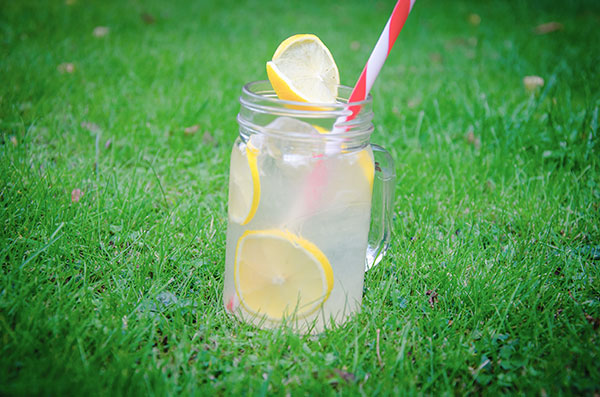 INGREDIENTS1/2 cup sugar1 cup filtered water1 cup freshly squeezed lemon juice4 cups cold filtered waterDIRECTIONSIn a pan place in the sugar and 1 cup water.Bring to the boil stirring constantly until all the sugar has dissolved.In a large jug add this mix and all other ingredients and stir.Place in the fridge.Serve chilled over ice and fresh lemon